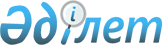 О создании государственных учреждений на территории района "Есиль" города АстаныПостановление Правительства Республики Казахстан от 31 декабря 2008 года № 1316      В целях реализации Указа Президента Республики Казахстан от 5 августа 2008 года № 637 "Об образовании района "Есиль" в городе Астане - столице Республики Казахстан" Правительство Республики Казахстан ПОСТАНОВЛЯЕТ : 



      1. Создать: 



      1) государственные учреждения - территориальные органы министерств по чрезвычайным ситуациям, юстиции и внутренних дел Республики Казахстан: 

      управление по чрезвычайным ситуациям района "Есиль" Департамента по чрезвычайным ситуациям города Астаны Министерства по чрезвычайным ситуациям Республики Казахстан; 

      управление юстиции района "Есиль" Департамента юстиции города Астаны Министерства юстиции Республики Казахстан"; 

      управление внутренних дел района "Есиль" Департамента внутренних дел города Астаны Министерства внутренних дел Республики Казахстан"; 



      2) государственное учреждение Комитета регистрационной службы и оказания правовой помощи Министерства юстиции Республики Казахстан - Центр обслуживания населения района "Есиль" города Астаны. 



      2. Министерствам по чрезвычайным ситуациям, юстиции и внутренних дел Республики Казахстан в установленном законодательством порядке: 

      1) утвердить положения о государственных учреждениях и обеспечить их регистрацию в органах юстиции; 

      2) принять иные меры, вытекающие из настоящего постановления. 



      3. Внести в некоторые решения Правительства Республики Казахстан изменения и дополнения согласно приложению к настоящему постановлению. 



      4. Настоящее постановление вводится в действие с 1 января 2009 года.        Премьер-Министр 

      Республики Казахстан                             К. Масимов Приложение         

к постановлению Правительства 

Республики Казахстан   

от 31 декабря 2008 года № 1316  

Изменения и дополнения, которые вносятся 

в некоторые решения Правительства Республики Казахстан 

      1. Утратил силу постановлением Правительства РК от 15.08.2014 № 938.



      2. В постановлении Правительства Республики Казахстан от 28 октября 2004 года № 1120 "Вопросы Министерства юстиции Республики Казахстан" (САПП Республики Казахстан, 2004 г., № 41, ст. 532): 



       перечень государственных учреждений - территориальных органов Министерства юстиции Республики Казахстан, утвержденный указанным постановлением: 



      дополнить строкой, порядковый номер 214-1, следующего содержания: 

      "214-1. Управление юстиции района "Есиль" Департамента юстиции города Астаны Министерства юстиции Республики Казахстан"; 



       перечень организаций, находящихся в ведении Комитета регистрационной службы и оказания правовой помощи Министерства юстиции Республики Казахстан, утвержденный указанным постановлением: 



      дополнить строкой, порядковый номер 21-1, следующего содержания: 

      "21-1. Государственное учреждение "Центр обслуживания населения района "Есиль" города Астаны". 



      3. В постановлении Правительства Республики Казахстан от 22 июня 2005 года № 607 "Вопросы Министерства внутренних дел Республики Казахстан" (САПП Республики Казахстан, 2005 г., № 25, ст. 311): 



       перечень государственных учреждений - территориальных органов Министерства внутренних дел Республики Казахстан, утвержденный указанным постановлением: 



      дополнить строкой, порядковый номер 19-3, следующего содержания: 

      "19-3. Управление внутренних дел района "Есиль" Департамента внутренних дел города Астаны". 



      4. В постановлении Правительства Республики Казахстан от 15 апреля 2008 года № 339 "Об утверждении лимитов штатной численности министерств и иных центральных исполнительных органов с учетом численности их территориальных органов и подведомственных им государственных учреждений": 



      в лимитах штатной численности министерств и иных центральных исполнительных органов с учетом численности их территориальных органов и подведомственных им государственных учреждений, утвержденных указанным постановлением: 



      в строке, порядковый номер 3: 



      в строке "Министерство по чрезвычайным ситуациям Республики Казахстан с учетом его территориальных органов и подведомственных ему государственных учреждений, в том числе:" в графе 3 цифры "21678" заменить цифрами "21791"; 



      в строке "Государственные учреждения, подведомственные Министерству по чрезвычайным ситуациям Республики Казахстан, в том числе:" в графе 3 цифры "17733" заменить цифрами "17846"; 



      в строке "Служба пожаротушения и аварийно-спасательных работ, в том числе сотрудники органов противопожарной службы" в графе 3 цифры "15200", "15200" заменить цифрами "15313", "15313". 
					© 2012. РГП на ПХВ «Институт законодательства и правовой информации Республики Казахстан» Министерства юстиции Республики Казахстан
				